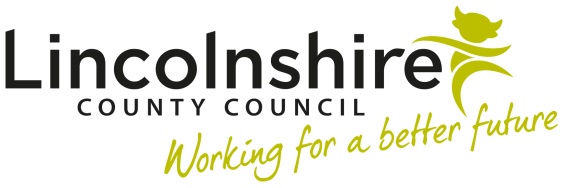 Work related qualification agreement formAgreement number:	Name of employee:	Employee home address:	Name of course:	Name of educational establishment:	Qualification start date:	Qualification completion date:	Total number of days of study leave required:	As Lincolnshire County Council (LCC) has given me financial assistance to attend the above qualification, I hereby agree and accept the following terms and conditions: I pay the course fees with a student loan and LCC reimburses me in full.or	 I provide LCC details for the fees to be paid directly to the course provider.I shall repay a proportion of the fees if I fail to:achieve the qualification or complete the course satisfactorilyLCC will reasonably determine the amount.If I resign within two years of completion of the course, I shall repay a proportion of the fees (see table).
If any of the events in clauses 2 and 3 occur, LCC shall notify me of the amount owing.  I shall pay the amount owed within ten calendar days of receipt of the notification. The amount owed by me to LCC shall be owed as a debt.
Interest is payable on the amount owed under clause 4.  It will be calculated at the rate of 4% over the Bank of England base rate.  Interest will be charged from the final date for payment up to and including the date when it is paid in full.
I give permission for my educational establishment to disclose information regarding my attendance and progress records if requested by LCC.
I confirm that by signing this agreement, I understand and agree to the terms.Signed Date:	Signed on behalf of LCC by:Manager's signature: Manager's location: Date: The manager must add the completed form to the employee's personal record.Repayment tableThe percentages show how much of the cost will be recovered if the employee left or fails to complete the programme.Month 1Month 2Month 3Month 4Month 5Month 6Month 7Month 8Month 9Month 10Month 11Month 1295.8%95.7%91.7%87.5%83.3%75%70.8%66.7%62.5%58.3%54.2%50%Month 13Month 14Month 15Month 16Month 17Month 18Month 19Month 20Month 21Month 22Month 23Month 2445.8%41.7%37.5%33.3%29.2%25%20.8%16.7%12.5%8.3%4.2%0%